PEMERINTAH KABUPATEN KUNINGAN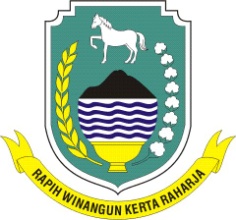 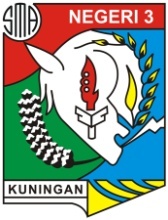 DINAS PENDIDIKAN PEMUDA DAN OLAH RAGASMA NEGERI 3 KUNINGANJalan Siliwangi Nomor 13 Kuningan 45511 Telepon (0232) 871066Email: tu@sman3kuningan.sch.id            URL: http://www.sman3kuningan.sch.idKISI-KISI PENULISAN SOAL UJIAN PRAKTEK SEKOLAH TAHUN PELAJARAN 2010/2011	NAMA SEKOLAH	:	SMA NEGERI 3 KUNINGAN	JUMLAH SOAL	:	10 SOAL	MATA PELAJARAN	:	TEKNOLOGI INFORMASI DAN KOMUNIKASI	BENTUK SOAL	:	PRAKTEK	KELAS/PROGRAM	:	XII / IPA – IPS	ALOKASI WAKTU	:	120 MENITMengetahui:	Kuningan,    Maret 2011Kepala Sekolah,	Penyusun,Drs. H. Agus Hakim, M.Pd.	Atik Dhama Yosaniar, ST.NIP. 195604291979031004	NIP. 197807082008011005NOSTANDAR KOMPETENSI LULUSANKOMPETENSI YANG DIUJIKANJML SOALBAHAN KELASINDIKATORNO SOALBENTUK SOALBOBOT1Melakukan operasi dasar komputerMenyalakan dan mematikan komputer sesuai prosedur1XSiswa dapat menyalakan dan mematikan komputer sesuai prosedur1Praktek52Melakukan manajemen file (Windows XP)Menyalin dan atau memindahkan file dari hardisk ke media lain atau sebaliknya1XSiswa dapat menyalin dan atau memindahkan file dari hardisk ke media lain atau sebaliknya2Praktek53Menggunakan perangkat lunak pengolah kata (Microsoft Office Word 2003)Membuat naskah Surat Undangan atau Surat Pemberitahuan (Resmi)1XSiswa dapat membuat naskah surat undangan atau surat pemberitahuan3Praktek154Menggunakan perangkat lunak pengolah kata (Microsoft Office Word 2003)Membuat mail merge1XSiswa dapat membuat mail merge4Praktek55Menggunakan perangkat lunak pengolah angka (Microsoft Office Excel 2003)Membuat blanko tabel daftar nilai siswa1XISiswa dapat membuat blanko tabel daftar nilai siswa5Praktek106Menggunakan perangkat lunak pengolah angka (Microsoft Office Excel 2003)Menggunakan formula dan fungsi untuk menyelesaikan perhitungan daftar nilai siswa1XISiswa dapat menggunakan formula dan fungsi untuk menyelesaikan perhitungan daftar nilai siswa6Praktek107Menggunakan perangkat lunak pengolah desain grafis (CorelDraw X3)Membuat logo sederhana1XIISiswa dapat membuat logo sederhana7Praktek158Menggunakan perangkat lunak pembuat presentasi (Microsoft Office PowerPoint 2007)Membuat presentasi sederhana yang dinamis1XIISiswa dapat membuat presentasi sederhana yang dinamis8Praktek15NOSTANDAR KOMPETENSI LULUSANKOMPETENSI YANG DIUJIKANJML SOALBAHAN KELASINDIKATORNO SOALBENTUK SOALBOBOT9Menggunakan Internet untuk sarana informasi dan komunikasiMelakukan browsing, download dan upload1XISiswa dapat melakukan browsing, download dan upload9Praktek1010Menggunakan Internet untuk sarana informasi dan komunikasiMengirim email dengan melampirkan file atau dokumen1XISiswa dapat mengirim email dengan melampirkan file atau dokumen10Praktek10